ПЛАН-КОНСПЕКТпедагога дополнительного образованияФедькова Владимира ДмитриевичаОбъединение: «Кросс-фит»Программа: «Кросс-фит»Группа: 01-102Дата проведения: 13.12.2022Время проведения: 17:20Тема: Ускорение ОРУ. СПУ. Упражнения для брюшного прессаЦель занятия:1. Разносторонняя подготовка и овладение рациональной техникой; приобретение знаний, умений необходимых футболистам. Задачи:1. Ускорение ОРУ. СПУ. Упражнения для Кросс-фита.Ход занятия:1.Подготовительная часть -5 мин. 1. Соблюдение правил ТБ во время занятий Кросс-фита. Разминка. (Подготовить организм к дальнейшей работе, обратить внимание на осанку)Важно уметь не только нагрузить мышцы, но и вовремя разгрузить их. Перед началом любой тренировки все суставы и основные группы мышц должны быть размяты, растянуты и готовы к нагрузкам.1. Из различных исходных положений (ноги вместе, врозь, стоя на коленях и т.п.) максимальные наклоны назад;2. Во время медленного бега прыжки вверх, имитируя удар головой по мячу;3. Во время медленного бега прыжки вверх с поворотом на 90-180°;4. Из различных исходных положений (руки вверх, вниз, в стороны, перед грудью, соединены за спиной и т. п.) отводите прямые руки назадпружинящими и рывковыми движениями;5. В положении сидя (ноги вместе, врозь) наклоны вперед, доставая илизахватывая носки ног.
3.Основная часть.Под техникой в кросс-фита понимается совокупность специальных приемов, применяемых в тренировке для достижения поставленной цели. Ускорение ОРУ: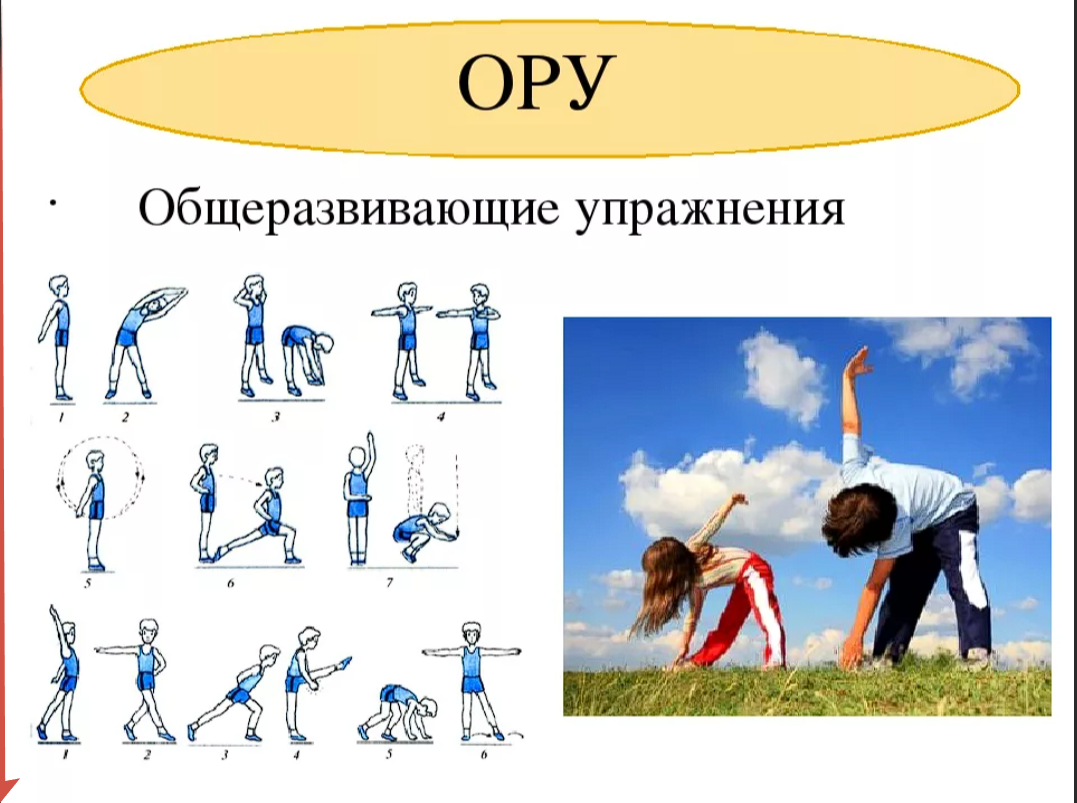 СПУ: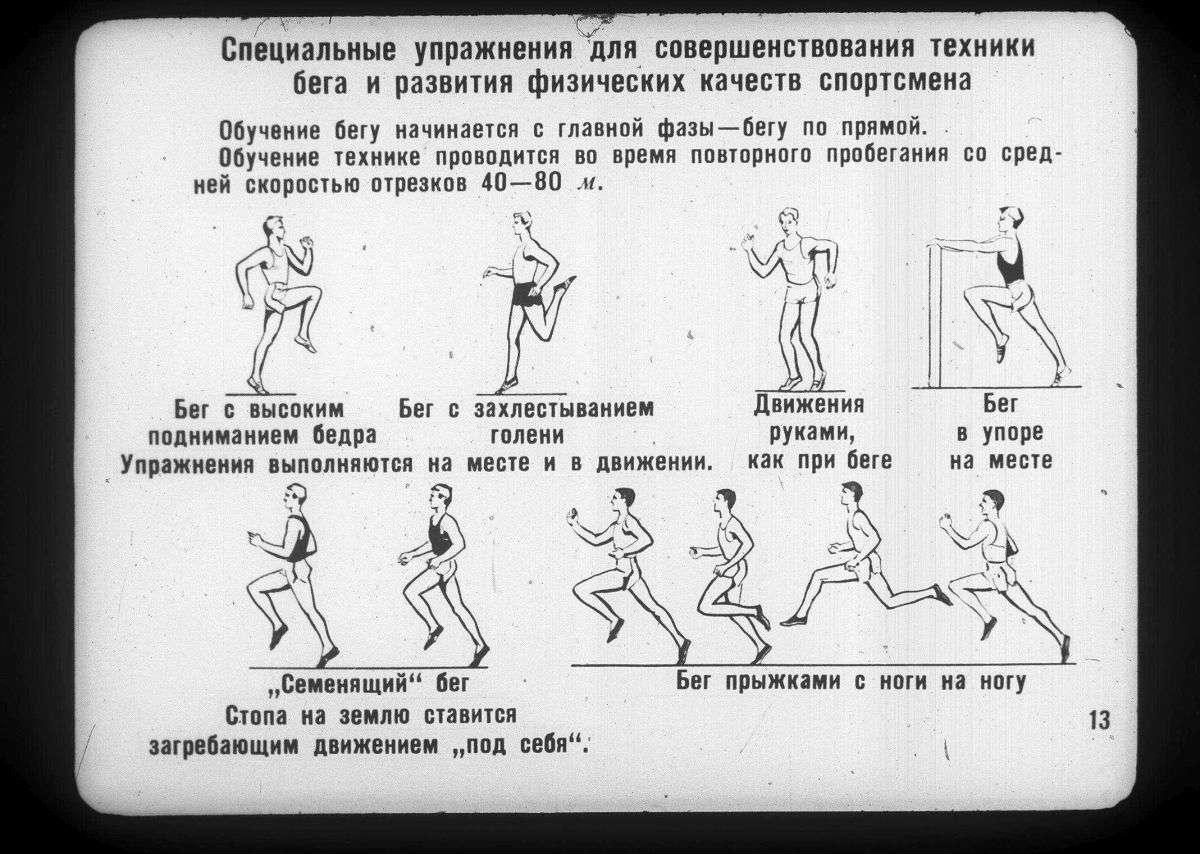 Упражнения для брюшного пресса: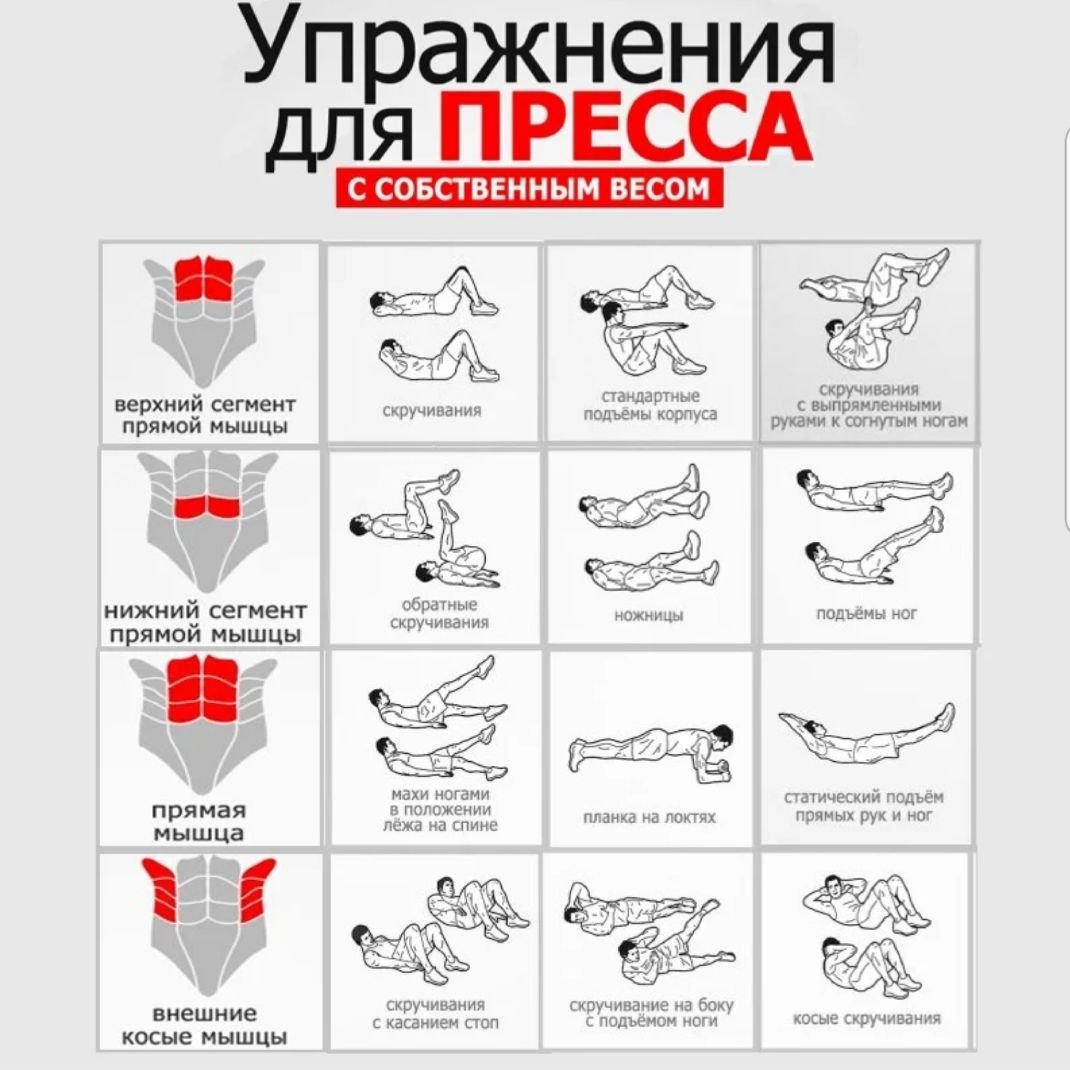 Заключительная часть. Упражнения на восстановление дыхания: -  лёгкий бег по помещению;-  ходьба с упражнениями на восстановление дыхания;- сидя на наклоны поочередно к правой, левой ноге.- растяжка5. Домашнее задание: Простоять в планке 2х 30секундОбратная связь в WhatsApp (т.89192516595), выслать фото с выполнением упражнений.